I-Trofeo SANT JORDI -2021 A propuesta del Comité Nacional de Patinaje Artístico, la R.F.E.P., convoca el  I-TROFEO SANT JORDI – 2021 ** Categorías  Junior y Sénior (Programa Pre-Selecciones).LUGAR Y FECHA DE CELEBRACIÓN:Día 20  de Marzo – Riudoms (Tarragona).*-INSTALACIONES......_Pavelló Municipal d´Esports  – Riudoms  (Tarragona).*-MODALIDAD ............_Individual  FEMENINO, MASCULINO. JUNIOR Y SENIOR.*-PISTA............  _Parquet de 23 x 44 m., aprox., ruedas recomendadas  Giotto 47 y Giotto 49.*-COMPETICION : ..... Solo  habrá competición de PROGRAMA CORTO, en base al  reglamento  WS.*-PARTICIPACIÓN: .…._Esta será por invitación personal, una vez confeccionadas las listas se publicarán. En el caso de que algún patinador/a una vez convocado tuviera que renunciar por cualquier motivo deberá comunicarlo con urgencia a este C.N.P.A., a efectos de poder suplir la plaza, siempre que ello fuese posible y no se hubiera efectuado el sorteo del orden de salida correspondiente.*-HORARIOS OFICIALES- Se enviarán una vez confeccionados. *-SORTEOS…………….._Los diferentes sorteos de ordenes de salida, se efectuarán en la sede del Comité Nacional, lo mas tardar el lunes día 15 de Marzo, y serán expuestos en la página Web de la R.F.E.P.  – (www.fep.es), apartado Competiciones.*-DESARROLLO DEL CAMPEONATOPara el desarrollo y demás cuestiones técnicas del Campeonato convocado, se establecerán según las “Normas de Competición de P.A.”, expuestas en la web www.fep.es  desde el  mes de Febrero.Estamento Organizador (Norma de obligado cumplimiento):ENTRENAMIENTOS NO OFICIALES (Ver circular Cir29-07) La Federación Española de Patinaje declina toda responsabilidad en caso de accidente. Para cualquier aclaración al respecto, contacten con este Comité Nacional P.A.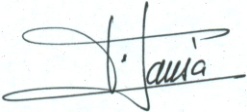 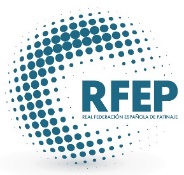 Fir. Francisco Jansà SoléDir. Comité Nacional P.A. Comité Nacional P.A.Reus, a 22 de Enero  de 2021